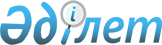 Жәнібек аудандық мәслихаттың 2009 жылғы 20 желтоқсандағы № 21-2 "2010-2012 жылдарға арналған аудандық бюджет туралы" шешіміне өзгерістер мен толықтырулар енгізу туралы
					
			Күшін жойған
			
			
		
					Батыс Қазақстан облысы Жәнібек аудандық мәслихаттың 2010 жылғы 22 қазандағы № 27-1 шешімі. Батыс Қазақстан облысы Жәнібек ауданы әділет басқармасында 2010 жылғы 8 қарашада № 7-6-113 тіркелді. Күші жойылды - Батыс Қазақстан облысы Жәнібек аудандық мәслихатының 2011 жылғы 1 ақпандағы № 30-5 шешімімен      Ескерту. Күші жойылды - Батыс Қазақстан облысы Жәнібек аудандық мәслихатының 2011.02.01 № 30-5 Шешімімен      Қазақстан Республикасының 2008 жылғы 4 желтоқсандағы № 95-IV Бюджет кодексіне және Қазақстан Республикасының 2001 жылғы 23 қаңтардағы № 148 "Қазақстан Республикасындағы жергілікті мемлекеттік басқару және өзін-өзі басқару туралы" Заңына, Батыс Қазақстан облыстық мәслихатының 2010 жылғы 15 қазандағы № 25-1 "Батыс Қазақстан облыстық мәслихатының 2009 жылғы 14 желтоқсандағы № 16-1 "2010-2012 жылдарға арналған облыстық бюджет туралы" шешіміне өзгерістер мен толықтырулар енгізу туралы" (нормативтік құқықтық актілерді мемлекеттік тіркеу тізімінде № 3053 нөмірімен тіркелген) негізінде және аудан әкімдігінің ұсынысын ескере отырып, аудандық мәслихат ШЕШІМ ЕТЕДІ:



      1. "2010-2012 жылдарға арналған аудандық бюджет туралы" 2009 жылғы 20 желтоқсандағы № 21-2 (нормативтік құқықтық актілерді мемлекеттік тіркеу тізімінде № 7-6-96 нөмірімен тіркелген, 2010 жылғы 8 қаңтарда, 15 қаңтарда, 27 қаңтарда, 5 ақпанда, 13 ақпанда аудандық "Шұғыла" газетінде № 3, № 4, № 5, № 6, № 7 сандарында жарияланған) аудандық мәслихатының шешіміне, төмендегі өзгерістер мен толықтырулар еңгізілсін:



      1) 1-тармақта:

      1-тармақшасында:

      "1 727 433" деген сан "1 731 620" деген санмен ауыстырылсын;

      "1 563 726" деген сан "1 567 913" деген санмен ауыстырылсын;

      2-тармақшасында:

      "1 743 106" деген сан "1 747 293" деген санмен ауыстырылсын.



      2. Аталған шешімнің 1-қосымшасы осы шешімнің қосымшасына сай жаңа редакцияда жазылсын.



      3. Осы шешiм 2010 жылғы 1 қаңтардан бастап қолданысқа енгiзiледi.      Аудандық мәслихат

      сессияның төрағасы               Е. Ә. Өтебалиев

      Мәслихат хатшысы                 Т. З. Кадимов

Аудандық мәслихаттың

2010 жылғы 22 қазандағы

№ 27-1 шешіміне қосымша      Аудандық мәслихаттың

2009 жылғы 20 желтоқсандағы

№ 21-2 шешімімен бекітілген 2010 жылға арналған аудандық бюджетмың теңге
					© 2012. Қазақстан Республикасы Әділет министрлігінің «Қазақстан Республикасының Заңнама және құқықтық ақпарат институты» ШЖҚ РМК
				СанатыСанатыСанатыСанатыСомаСыныбыСыныбыСыныбыСомаІшкі сыныбыІшкі сыныбыСомаАтауыСомаІ. Кірістер1 731 6201Салықтық түсімдер148 30701Табыс салығы65 0612Жеке табыс салығы65 06103Әлеуметтiк салық60 2381Әлеуметтік салық60 23804Меншікке салынатын салық20 6651Мүлікке салынатын салық16 0553Жер салығы5904Көлік құралдарына салынатын салық3 5085Бірыңғай жер салығы51205Тауарларға, жұмыстарға және қызметтер көрсетуге салынатын iшкi салықтар1 7442Акциздер3603Табиғи және басқа ресурстарды пайдаланғаны үшiн түсетiн түсiмдер5954Кәсіпкерлік және кәсіби қызметті жүргізгені үшін алынатын алымдар78908Заңдық мәнді іс-әрекеттерді жасағаны үшін және (немесе) оған уәкілеттігі бар мемлекеттік органдардың немесе лауазымды адамдардың құжаттар бергені үшін алынатын міндетті төлемдер5991Мемлекеттік баж5992Салықтық емес түсiмдер1 77001Мемлекет меншігінен түсетін түсімдер1235Мемлекет меншігіндегі мүлікті жалға беруден түсетін кірістер12304Мемлекеттік бюджеттен қаржыландырылатын, сондай-ақ Қазақстан Республикасы Ұлттық Банкінің бюджетінен (шығыстар сметасынан) ұсталатын және қаржыландырылатын мемлекеттік мекемелер салатын айыппұлдар, өсімпұлдар, санкциялар, өндіріп алулар1 4101Мемлекеттік бюджеттен қаржыландырылатын, сондай-ақ Қазақстан Республикасы Ұлттық Банкінің бюджетінен (шығыстар сметасынан) ұсталатын және қаржыландырылатын мемлекеттік мекемелер салатын айыппұлдар, өсімпұлдар, санкциялар, өндіріп алулар1 41006Басқа да салықтық емес түсімдер2371Басқа да салықтық емес түсімдер2373Негізгі капиталды сатудан түсетін түсімдер27703Жерді және материалдық емес активтерді сату2771Жерді сату2774Трансферттердің түсімдері1 567 91302Мемлекеттік басқарудың жоғарғы тұрған органдарынан түсетін1 567 9132Облыстық бюджеттен түсетін трансферттер1 567 9137Қарыздар түсімі13 35301Мемлекеттік ішкі қарыздар13 3532Қарыз алу келісім шарттары13 353Функционалдық топФункционалдық топФункционалдық топФункционалдық топСомаБюджеттік бағдарламалардың әкiмшiсiБюджеттік бағдарламалардың әкiмшiсiБюджеттік бағдарламалардың әкiмшiсiСомаБағдарламаБағдарламаСомаАтауыСомаІІ. Шығындар1 747 29301Жалпы сипаттағы мемлекеттiк қызметтер 129 015112Аудан (облыстық маңызы бар қала) мәслихатының аппараты10 403001Аудан (облыстық маңызы бар қала) мәслихатының қызметін қамтамасыз ету жөніндегі қызметтер10 403122Аудан (облыстық маңызы бар қала) әкімінің аппараты32 792001Аудан (облыстық маңызы бар қала) әкімінің қызметін қамтамасыз ету жөніндегі қызметтер29 917004Мемлекеттік органдарды материалдық техникалық жарықтандыру2 875123Қаладағы аудан аудандық маңызы бар қала, кент, аул (село), ауылдық (селолық) округ әкімі аппараты73 639001Қаладағы ауданның, аудандық маңызы бар қаланың, кенттің, ауылдың (селоның), ауылдық (селолық) округтің әкімі аппаратының қызметін қамтамасыз ету жөніндегі қызметтер71 724023Мемлекеттік органдарды материалдық техникалық жарықтандыру1 915452Ауданның (облыстық маңызы бар қаланың) қаржы бөлімі5 848001Аудандық бюджеті орындау және коммуналдық меншікті (облыстық маңызы бар қала) саласындағымемлекеттік саясатты іске асыру жөніндегі қызметтер5 848453Ауданның (облыстық маңызы бар қаланың) экономика және бюджеттік жоспарлау бөлімі6 333001Экономикалық саясатты, мемлекеттік жоспарлау жүйесін қалыптастыру және дамыту және ауданы (облыстық маңызы бар қаланы) бақару саласындағы мемлекеттік саясатты іске асыру жөніндегі қызметтер6 33302Қорғаныс3 406122Аудан (облыстық маңызы бар қала) әкімінің аппараты2 906005Жалпыға бірдей әскери міндетті атқару шеңберіндегі іс-шаралар2 906007Аудандық (қалалық) ауқымдағы дала өртерінің, сондай ақ мемлекеттік өртке қарсы қызмет органдары құрылмаған елді мекендерде өрттердің алдын алу және оларды сөндіру жөніндегі іс- шаралар50003Қоғамдық тәртіп, қаупсіздік, құқықтық, сот, қылмыстық-атқару қызметі185458Ауданның (облыстық маңызы бар қаланың) тұрғын үй-коммуналдық шаруашылығы, жолаушылар көлігі және автомобиль жолдары бөлімі185021Елді мекендерде жол жүру қозғалысын реттеу бойынша жабдықтар мен құралдарды пайдалану18504Бiлiм беру833 804464Ауданның (облыстық маңызы бар қаланың) білім беру бөлімі82 874009Мектепке дейінгі тәрбие ұйымдарының қызметін қамтамасыз ету82 874123Қаладағы аудан аудандық маңызы бар қала, кент, аул (село), ауылдық (селолық) округ әкімінің аппараты896005Ауылдық (селолық) жерлерде балаларды мектепке дейін тегін алып баруды және кері алып келуді ұйымдастыру896464Ауданның (облыстық маңызы бар қаланың) білім беру бөлімі731 545003Жалпы білім беру699 940006Балаларға қосымша білім беру31 605464Ауданның (облыстық маңызы бар қаланың) білім беру бөлімі18 489001Жергілікті деңгейде білім беру саласындағы мемлекеттік саясатты іске асыру жөніндегі қызметтер5 114005Ауданының (облыстық маңызы бар қаланың) мемлекеттік білім беру ұйымдары үшін оқулықтармен оқу-әдістемелік кешендерді сатып алу және жеткізу11 972007Аудандық (қалалық) ауқымдағы мектеп олимпиадаларын және мектептен тыс іс-шараларды өткізу1 40306Әлеуметтiк көмек және әлеуметтiк қамсыздандыру148 633123Қаладағы аудан аудандық маңызы бар қала, кент, аул (село), ауылдық (селолық) округ әкімінің аппараты7 031003Мұқтаж азаматтарға үйінде әлеуметтік көмек көрсету7 031451Аудан (облыстық маңызы бар қала) жұмыспен қамту және әлеуметтік бағдарламалар бөлімі127 282002Еңбекпен қамту бағдарламасы37 249005Мемлекеттік атаулы әлеуметтік көмек12 652006Тұрғын үй көмегі3 782007Жергілікті өкілетті органдардың шешімі бойынша азаматтардың жекелеген топтарына әлеуметтік көмек24 460010Үйден тәрбиеленіп оқытылатын мүгедек балаларды маттериалдық қамтамасыз ету1 424014Мұқтаж азаматтарға үйінде әлеуметтік көмек көрсету84001618 жасқа дейін балаларға мемлекеттік жәрдемақылар38 710017Мүгедектерді оңалту жеке бағдарламасына сәйкес, мұқтаж мүгедектерді арнайы гигиеналық құралдармен қамтамасыз етуге, және ымдау тілі мамандарының, жеке көмекшілердің қызмет көрсету3 805019Ұлы Отан соғысындағы Жеңістін 65 жылдығына Ұлы Отан соғысының қатысушылары мен мектерінің жол жүруін қамтамасыз ету150020Ұлы Отан соғысындағы Жеңістің 65 жылдығына Ұлы Отан соғысының қатысушылары мен мүгедектеріне біржолғы материалдық көмекті төлеу4 210451Аудан (облыстық маңызы бар қала) жұмыспен қамту және әлеуметтік бағдарламалар бөлімі14 596001Жергілікті деңгейде облыстың жұмыспен қамтуды қамтамасыз ету және үшін әлеуметтік бағдарламаларды іске асыру саласындағы мемлекеттік саясатты іске асыру жөніндегі қызметтер10 596011Жәрдемақыларды және басқа да әлуметтік төлемдерді есептеу, төлеу мен жеткізу бойынша қызметтерге ақы төлеу1 59407Тұрғын үй-коммуналдық шаруашылық118 352458Ауданның (облыстық маңызы бар қаланың) тұрғын үй-коммуналдық шаруашылығы, жолаушылар көлігі және автомобиль жолдары бөлімі200003Мемлекеттік тұрғын үй қорының сақтаулуын үйымдастыру200467Ауданның (облыстық маңызы бар қаланың) құрылыс бөлімі19 430003Тұрғын үй салу14 430004Инженерлік коммуникациялық инфрақұрылымды дамыту және жайластыру5 000123Қаладағы аудан аудандық маңызы бар қала, кент, аул (село), ауылдық (селолық) округ әкімі аппараты 2 723014Елді мекендерді сумен жабдықтауды ұйымдастыру2 723458Ауданның (облыстық маңызы бар қаланың) тұрғын үй-коммуналдық шаруашылығы, жолаушылар көлігі және автомобиль жолдары бөлімі10 000028Коммуналдық шаруашылығын дамыту10 000123Қаладағы аудан аудандық маңызы бар қала, кент, аул (село), ауылдық (селолық) округ әкімі аппараты 20 799008Елді мекендерде көшелерді жарықтандыру4 716009Елді мекендердің санитариясын қамтамасыз ету5 370011Елді мекендерді абаттандыру мен көгалдандыру10 713458Ауданның (облыстық маңызы бар қаланың) тұрғын үй-коммуналдық шаруашылығы, жолаушылар көлігі және автомобиль жолдары бөлімі65 200018Елді мекендерді аббатандыру мен көгаландыру65 20008Мәдениет, спорт, туризм және ақпараттық кеңістiк132 919455Ауданның (облыстық маңызы бар қаланың) мәдениет және тілдерді дамыту бөлімі47 764003Мәдени-демалыс жұмысын қолдау47 764465Ауданның (облыстық маңызы бар қаланың) дене шынықтыру және спорт бөлімі2 387006Аудандық (облыстық маңызы бар қалалық) деңгейде спорттық жарыстар өткiзу787007командаларының мүшелерін дайындау және олардың облыстық спорт жарыстарына қатысу1 600455Ауданның (облыстық маңызы бар қаланың) мәдениет және тілдерді дамыту бөлімі58 558006Аудандық (қалалық) кiтапханалардың жұмыс iстеуi 58 558456Ауданның (облыстық маңызы бар қаланың) ішкі саясат бөлімі6 068002Бұқаралық ақпарат құралдары арқылы мемлекеттiк ақпарат саясатын жүргізу6 068455Ауданның (облыстық маңызы бар қаланың) мәдениет және тілдерді дамыту бөлімі4 560001жергілікті деңгейде тілдерді және мәдениетті дамыту саласындағы мемлекеттік саясатты іске асыру жөніндегі қызметтер4 560456Ауданның (облыстық маңызы бар қаланың) ішкі саясат бөлімі5 312001Жергілікті деңгейде аппарат, мемлекеттік нығайту және азаматтардың әлеуметтік сенімділігінін қалыптастыруда мемлекеттік саясатты іске асыру жөніндегі қызметтер3 572003Жастар саясаты саласындағы өңірлік бағдарламаларды іске асыру1 150007Мемлекеттік органдарды материалдық техникалық жарықтандыру590465Ауданның (облыстық маңызы бар қаланың) дене шынықтыру және спорт бөлімі8 270001Жергілікті деңгейде дене шынықтыру және спорт саласындағы мемлекеттік саясатты іске асыру жөніндегі қызметтер6 180008Мемлекеттік органдарды материалдық техникалық жарықтандыру2 09010Ауыл, су, орман, балық шаруашылығы, ерекше қорғалатын табиғи аумақтар, қоршаған ортаны және жануарлар дүниесін қорғау, жер қатынастары228 477453Ауданның (облыстық маңызы бар қаланың) экономика және бюджеттік жоспарлау бөлімі2 873099Республикалық бюджеттен берілетін нысаналы трансферттер есебінен ауылдық елді мекендер саласының мамандарын әлеуметтік қолдау шараларын іске асыру2 873462Ауданның (облыстық маңызы бар қаланың) ауыл шаруашылық бөлімі 5 687001Жергілікті деңгейде ауыл шаруашылығы саласындағы мемлекеттік саясатты іске асыру жөніндегі қызметтер5 687473Аудан (облыстық маңызы бар қаланың) ветиринария бөлімі4 561001Жергілікті деңгейде ветеринария саласындағы мемлекеттік саясатты іске асыру жөніндегі қызметтер4 371004Мемлекеттік органдарды материалдық-техникалық жарықтандыру 190467Ауданың (облыстық маңызы бар қаланың) құрылыс бөлімі195 528012Сумен жабдықтау жүйелер дамыту195 528463Ауданның (облыстық маңызы бар қаланың) жер қатынастары бөлімі5 273001Аудан (облыстық маңызы бар қала) аумағында жер қатынастарын реттеу саласындағы мемлекеттік саясатты іске асыру жөніндегі қызметтер4 873005Ақпараттық жүйелер құру400473Ауданының (облыстық маңызы бар қаланың) ауыл шаруашылық бөлімі14 555011Эпизотияға қарсы іс-шаралар туралы14 55511Өнеркәсіп, сәулет, қала құрылысы және құрылыс қызметі11 998467Ауданның (облыстық маңызы бар қаланың) құрылыс бөлімі6 852001Құрылыс бөлімінң қызметін қамтамасыз ету жөніндегі қызметтер6 852468Ауданның (облыстық маңызы бар қаланың) сәулет және қала құрылысы бөлімі5 146001Қала құрылысы және сәулет бөлімінің қызметін қамтамасыз ету5 14612Көлiк және коммуникация16 980458Ауданның (облыстық маңызы бар қаланың) тұрғын үй-коммуналдық шаруашылығы, жолаушылар көлігі және автомобиль жолдары бөлімі16 980023Автомобиль жолдарының жұмыс істеуін қамтамасыз ету16 98013Басқалар14 389469Ауданның (облыстық маңызы бар қаланың) кәсіпкерлік бөлімі4 669001Жергілікті деңгейде қәсіпкерлік пен өнеркәсіпті дамыту саласындағы мемлекеттік саясатты іске асыру жөніндегі қызметтер4 669452Ауданның (облыстық маңызы бар қаланың) қаржы бөлімі2 988012Аданның (облыстық маңызы бар қаланың) жергілікті атқарушы органының резерві1 488014Заңды тұлғалардың жарғылық капиталын қалыптастыру немесе ұлғайту1 500458Ауданның (облыстық маңызы бар қаланың) тұрғын үй-коммуналдық шаруашылығы, жолаушылар көлігі және автомобиль жолдары бөлімі6 732001Жергілікті деңгейде тұрғын үй-коммуналдық шаруашылығы, жолаушылар көлігі және автомобиль жолдары саласындағы мемлекеттік саясатты іске асыру жөніндегі қызметтер6 664014Мемлекеттік органдарды материалдық-техникалық жарықтандыру6815Ресми трансфферттер80 386452Ауданның (облыстық маңызы бар қаланың) қаржы бөлімі80 386006Нысаналы пайдаланылмаған (толық пайдаланылмаған) трансффертерді қайтару 258020Бюджет саласындағы еңбекақы төлеу қорының өзгеруіне байланысты жоғары тұрған бюджеттерге берлетін ағымдағы нысаналы трансферттер80 12816Қарыздарды өтеу15 396452Аудан (облыстық маңызы бар қаланың) қаржы бөлімі15 396008Жергілікті атқарушы органың жоғары тұрған бюджет алдындағы борышын өтеу15 3963. Таза бюджеттік несиелендіру13 353Бюджеттік несиелер13 353Бюджеттік несиелерді өтеу010Ауыл, су, орман, балық шаруашылығы, ерекше қорғалатын табиғи аумақтар, қоршаған ортаны және жануарлар дүниесін қорғау, жер қатынастары13 353453Ауданның (облыстық маңызы бар қаланың) экономика және бюджеттік жоспарлау бөлімі13 353006Ауылдық елді мекендердің әлеуметтік саласының мамандарын әлеуметтік қолдау шараларын іске асыру үшін бюджеттік кредиттер13 3535. БЮДЖЕТ ТАПШЫЛЫҒЫ (ПРОФИЦИТІ)5. БЮДЖЕТ ТАПШЫЛЫҒЫ (ПРОФИЦИТІ)5. БЮДЖЕТ ТАПШЫЛЫҒЫ (ПРОФИЦИТІ)5. БЮДЖЕТ ТАПШЫЛЫҒЫ (ПРОФИЦИТІ)-29 0266. БЮДЖЕТ ТАПШЫЛЫҒЫН ҚАРЖЫЛАНДЫРУ (ПРОФИЦИТІН ПАЙДАЛАНУ)6. БЮДЖЕТ ТАПШЫЛЫҒЫН ҚАРЖЫЛАНДЫРУ (ПРОФИЦИТІН ПАЙДАЛАНУ)6. БЮДЖЕТ ТАПШЫЛЫҒЫН ҚАРЖЫЛАНДЫРУ (ПРОФИЦИТІН ПАЙДАЛАНУ)6. БЮДЖЕТ ТАПШЫЛЫҒЫН ҚАРЖЫЛАНДЫРУ (ПРОФИЦИТІН ПАЙДАЛАНУ)29 026